Piano Recital: Robert Schmidli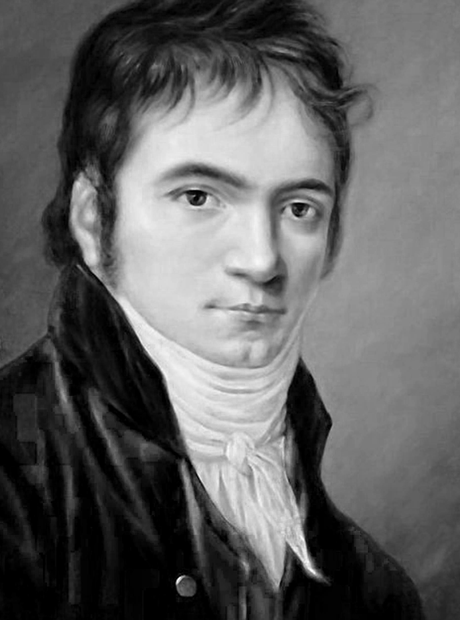  6 April 202427 Custance Street, Farrer 2607ProgramJohann Sebastian Bach (1685 – 1750)Toccata in D major BWV 912 (?1710)Ludwig van Beethoven (1770 – 1827)Sonata no 4 in E flat major Op 7 “Grand Sonata” (1796)Allegro molto e con brioLargo, con gran espressioneAllegro – trioRondo: Poco allegretto e graziosoFrédéric Chopin (1810 – 1849)Scherzo no 1 Op 20 in B minor (1835)